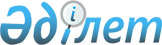 Об утверждении Положения о государственном учреждении “Отдел архитектуры и градостроительства города Аксу”Постановление акимата города Аксу Павлодарской области от 26 мая 2022 года № 387/3.
      В соответствии с пунктом 2 статьи 31 Закона Республики Казахстан “О местном государственном управлении и самоуправлении в Республике Казахстан”, подпунктом 8 статьи 18 Закона Республики Казахстан “О государственном имуществе”, Постановлением Правительства Республики Казахстан от 1 сентября 2021 года № 590 “О некоторых вопросах организации деятельности государственных органов и их структурных подразделений”, акимат города ПОСТАНОВЛЯЕТ:
      1. Утвердить Положение о государственном учреждении “Отдел архитектуры и градостроительства города Аксу”, согласно приложению 1 к настоящему постановлению.
      2. Признать утратившими силу некоторые постановления акимата города Аксу, согласно приложению 2 к настоящему постановлению.
      3. Контроль за исполнением данного постановления возложить на заместителя акима города Зенова М.Б.
      4. Настоящее постановление вводится в действие по истечении десяти календарных дней после дня его первого официального опубликования. Положение о государственном учреждении “Отдел архитектуры и градостроительства города Аксу” Глава 1. Общие положения
      1. Государственное учреждение “Отдел архитектуры и градостроительства города Аксу” является государственным органом Республики Казахстан, осуществляющим руководство в сфере архитектуры и градостроительства на территории города Аксу.
      2. Государственное учреждение “Отдел архитектуры и градостроительства города Аксу” не имеет ведомств.
      3. Государственное учреждение “Отдел архитектуры и градостроительства города Аксу” осуществляет свою деятельность в соответствии с Конституцией и законами Республики Казахстан, актами Президента и Правительства Республики Казахстан, иными нормативными правовыми актами, а также настоящим Положением.
      4. Государственное учреждение “Отдел архитектуры и градостроительства города Аксу” является юридическим лицом в организационно-правовой форме государственного учреждения, имеет печати с изображением Государственного Герба Республики Казахстан и штампы со своим наименованием на казахском и русском языках, бланки установленного образца, счета в органах казначейства в соответствии с законодательством Республики Казахстан.
      5. Государственное учреждение “Отдел архитектуры и градостроительства города Аксу” вступает в гражданско-правовые отношения от собственного имени.
      6. Государственное учреждение “Отдел архитектуры и градостроительства города Аксу” имеет право выступать стороной гражданско-правовых отношений от имени государства, если оно уполномочено на это в соответствии с законодательством Республики Казахстан.
      7. Государственное учреждение “Отдел архитектуры и градостроительства города Аксу” по вопросам своей компетенции в установленном законодательством порядке принимает решения, оформляемые приказами руководителя государственного учреждения “Отдел архитектуры и градостроительства города Аксу” и другими актами, предусмотренными законодательством Республики Казахстан.
      8. Структура и лимит штатной численности государственного учреждения “Отдел архитектуры и градостроительства города Аксу” утверждаются в соответствии с законодательством Республики Казахстан.
      9. Местонахождение государственного учреждения "Отдел архитектуры и градостроительства города Аксу": Республика Казахстан, Павлодарская область, 140100, город Аксу, улица Пушкина, 72/1.
      Сноска. Пункт 9 - в редакции постановления акимата города Аксу Павлодарской области от 24.07.2023 № 602/6 (вводится в действие по истечении десяти календарных дней после дня его первого официального опубликования).


      10. Режим работы государственного учреждения “Отдел архитектуры и градостроительства города Аксу”: дни работы: понедельник – пятница, время работы с 9.00 до 18.30 часов, обеденный перерыв с 13.00 до 14.30 часов, выходные дни: суббота, воскресенье.
      11. Полное наименование государственного органа на государственном языке: “Ақсу қаласының сәулет және қала құрылысы бөлімі” мемлекеттік мекемесі, на русском языке: государственное учреждение “Отдел архитектуры и градостроительства города Аксу”.
      12. Учредителем государственного учреждения “Отдел архитектуры и градостроительства города Аксу” является государство в лице акимата города Аксу.
      13. Настоящее положение является учредительным документом государственного учреждения “Отдел архитектуры и градостроительства города Аксу”.
      14. Финансирование деятельности государственного учреждения “Отдел архитектуры и градостроительства города Аксу” осуществляется из городского бюджета.
      15. Государственному учреждению “Отдел архитектуры и градостроительства города Аксу” запрещается вступать в договорные отношения с субъектами предпринимательства на предмет выполнения обязанностей, являющихся полномочиями государственного учреждения “Отдел архитектуры и градостроительства города Аксу” Глава 2. Задачи и полномочия государственного учреждения “Отдел архитектуры и градостроительства города Аксу”
      16. Задачи:
      1) обеспечение устойчивого развития архитектурной и градостроительной деятельности на территории города Аксу;
      2) соблюдение субъектами архитектурной и градостроительной деятельности требований, установленных действующим законодательством.
      17. Полномочия:
      1) права:
      1.1) запрашивать и получать от государственных органов, иных организаций и граждан необходимую информацию по вопросам, относящимся к компетенции государственного учреждения “Отдел архитектуры и градостроительства города Аксу”;
      1.2) разрабатывать проекты нормативных правовых и правовых актов акимата и акима города, а также представлять их на рассмотрение акимата и акима города Аксу;
      1.3) вносить предложения акимату и акиму города Аксу по вопросам в сфере архитектурной, градостроительной и строительной деятельности, применяемых на территории Аксуского региона.
      2. обязанности:
      2.1.) качественно исполнять нормы законодательных актов, актов акимата, акима области и города и иных нормативных правовых актов Республики Казахстан по вопросам архитектурной, градостроительной и строительной деятельности.
      2.2) проводить разъяснительную работу по вопросам, относящимся к компетенции государственного учреждения “Отдел архитектуры и градостроительства города Аксу”;
      18. Функции:
      1) координация деятельности по реализации утвержденного в установленном законодательством порядке генерального плана города, комплексной схемы градостроительного планирования прилегающих территорий (проекта районной планировки), отнесенных в установленном законодательством порядке к зоне влияния города;
      2) организация разработки и внесение на одобрение в городской маслихат проекта генерального плана города, проектов установления и изменения городской черты и границ пригородной зоны, а также границ подведомственных административных районов и населенных пунктов-спутников, комплексных схем градостроительного развития;
      3) подготовка представления на утверждение соответствующему маслихату градостроительной документации, а также правил благоустройства и инженерного обеспечения территории города;
      4) подготовка документов на внесение в городской маслихат предложений по установлению правил сохранения и содержания жилищного фонда, иных зданий и сооружений жилищно-гражданского назначения, инженерных коммуникаций, памятников истории и культуры, объектов государственного природно-заповедного фонда местного значения;
      5) информирование населения города о планируемой застройке либо иных градостроительных изменениях;
      6) предоставление в установленном порядке информации и (или) сведений для внесения в базу данных государственного градостроительного кадастра;
      7) утверждение и реализация градостроительных проектов, проектов детальной планировки и застройки города и пригородной зоны;
      8) подготовка документов для принятия решений по выбору, предоставлению, а в случаях, предусмотренных законодательными актами, и изъятию для государственных нужд земельных участков на подведомственной территории для застройки или иного градостроительного освоения;
      9) подготовка документов для принятия решений о строительстве (расширении, техническом перевооружении, модернизации, реконструкции, реставрации и капитальном ремонте) строений, зданий, сооружений, инженерных и транспортных коммуникаций, а также об инженерной подготовке территории, благоустройстве и озеленении, консервации строек (объектов), проведении комплекса работ по постутилизации объектов местного значения;
      10) ведение учета актов приемки объектов в эксплуатацию, а также объектов (комплексов), вводимых в эксплуатацию;
      11) организация сохранения жилищного фонда, коммуникаций, памятников истории и культуры, объектов государственного природно-заповедного фонда и ведения контроля за их нормативным содержанием (использованием, эксплуатацией);
      12) ведение мониторинга строящихся (намечаемых к строительству) объектов и комплексов;
      13) Оказание следующих государственных услуг населению в соответствии с Законом Республики Казахстан "О государственных услугах":
      предоставление исходных материалов при разработке проектов строительства и реконструкции (перепланировки и переоборудования);
      предоставление земельных участков для строительства в населенных пунктах;
      выдача справки по определению адреса объектов недвижимости РК;
      согласование эскиза (эскизного проекта);
      выдача решения на проведение комплекса работ по постутилизации объектов (снос зданий и сооружений);
      выдача решения на привлечения денег дольщиков;
      выдача выписки об учетной записи договора о долевом участии в жилищном строительстве;
      14) выдача разрешения на размещение объектов наружной (визуальной) рекламы в населенных пунктах;
      15) рассмотрение обращений физических и (или) юридических лиц и (или) его филиалов и представительств по вопросам рекламной деятельности;
      16) осуществление в пределах своей компетенции контроля за соблюдением законодательства Республики Казахстан о рекламе;
      17) наполнение информационной системы базы данных “Адресный регистр”;
      18) направляет данные о нарушении и не соблюдении требовании законодательства РК в соответствующие государственные органы информацию о привлечении в установленном законодательством порядке лиц, виновных в нарушении градостроительной дисциплины, действующего архитектурного законодательства, строительных норм и правил, к ответственности в сфере архитектуры, градостроительства и строительства;
      18-1) вправе при наличии средств из местного бюджета осуществлять организацию и финансирование мероприятий по текущему или капитальному ремонту фасадов, кровли многоквартирных жилых домов, направленных на придание единого архитектурного облика населенному пункту;
      18-2) составления протоколов об административных правонарушениях в отношении виновных лиц при выявлении фактов незаконного привлечения денег дольщиков. Возбуждать дела об административных правонарушениях при выявлении нарушений Закона Республики Казахстан "О долевом участии в жилищном строительстве" в соответствии с Кодексам Республики Казахстан об административных правонарушениях в пределах своей компетенции;
      19) осуществляет иные функции, предусмотренные законодательством Республики Казахстан.
      Сноска. Пункт 18 - с изменением, внесенным постановлением акимата города Аксу Павлодарской области от 24.07.2023 № 602/6 (вводится в действие по истечении десяти календарных дней после дня его первого официального опубликования).

 Глава 3. Статус, полномочия первого руководителя государственного учреждения “Отдел архитектуры и градостроительства города Аксу”
      19. Руководство государственным учреждением “Отдел архитектуры и градостроительства города Аксу” осуществляется первым руководителем, который несет персональную ответственность за выполнение возложенных на государственное учреждение “Отдел архитектуры и градостроительства города Аксу” задач и осуществление им своих полномочий.
      20. Руководитель государственного учреждения “Отдел архитектуры и градостроительства города Аксу” назначается на должность и освобождается от должности в соответствии с законодательством Республики Казахстан.
      21. Полномочия руководителя государственного учреждения “Отдел архитектуры и градостроительства города Аксу”:
      1) определяет должностные обязанности и полномочия работников государственного учреждения “Отдел архитектуры и градостроительства города Аксу”;
      2) назначает на должности и освобождает от должностей работников государственного учреждения “Отдел архитектуры и градостроительства города Аксу” в соответствии с действующим законодательством Республики Казахстан;
      3) решает в установленном законодательством порядке вопросы поощрения, оказания материальной помощи и наложения дисциплинарных взысканий на работников государственного учреждения “Отдел архитектуры и градостроительства города Аксу”;
      4) представляет государственное учреждение “Отдел архитектуры и градостроительства города Аксу” во взаимоотношениях с государственными органами и иными организациями;
      5) издает приказы и дает указания, обязательные для выполнения всеми работниками государственного учреждения “Отдел архитектуры и градостроительства города Аксу”;
      6) осуществляет личный прием граждан;
      7) противодействует коррупции и несет за это персональную ответственность;
      8) осуществляет иные функции в пределах полномочий, предусмотренных действующим законодательством Республики Казахстан.
      Исполнение полномочий первого руководителя государственного учреждения “Отдел архитектуры и градостроительства города Аксу” в период его отсутствия осуществляется лицом, его замещающим в соответствии с действующим законодательством. Глава 4. Имущество государственного учреждения “Отдел архитектуры и градостроительства города Аксу”
      22. Государственное учреждение “Отдел архитектуры и градостроительства города Аксу” может иметь на праве оперативного управления обособленное имущество в случаях, предусмотренных законодательством.
      Имущество государственного учреждения “Отдел архитектуры и градостроительства города Аксу” формируется за счет имущества, переданного ему собственником, а также имущества (включая денежные доходы), приобретенного в результате собственной деятельности и иных источников, не запрещенных законодательством Республики Казахстан.
      23. Имущество, закрепленное за государственным учреждением “Отдел архитектуры и градостроительства города Аксу”, относится к коммунальной собственности.
      24. Государственное учреждение “Отдел архитектуры и градостроительства города Аксу” не вправе самостоятельно отчуждать или иным способом распоряжаться закрепленным за ним имуществом и имуществом, приобретенным за счет средств, выданных ему по плану финансирования, если иное не установлено законодательством. Глава 5. Реорганизация и упразднение государственного учреждения “Отдел архитектуры и градостроительства города Аксу”
      25. Реорганизация и упразднение государственного учреждения “Отдел архитектуры и градостроительства города Аксу” осуществляются в соответствии с законодательством Республики Казахстан.
      Организаций, находящихся в ведении государственного “Отдел архитектуры и градостроительства города Аксу”, не имеется.  Перечень отмененных некоторых постановлений акимата города Аксу
      1) постановление акимата города Аксу от 18 сентября 2018 года № 613/9 “Об утверждении Положения о государственном учреждении “Отдел архитектуры и градостроительства города Аксу”;
      2) постановление акимата города Аксу от 17 августа 2021 года № 577/14 “О внесении изменения в постановление акимата города Аксу от 18 сентября 2018 года № 613/9 “Об утверждении Положения о государственном учреждении “Отдел архитектуры и градостроительства города Аксу”.
					© 2012. РГП на ПХВ «Институт законодательства и правовой информации Республики Казахстан» Министерства юстиции Республики Казахстан
				
      Аким города 

Н. Дюсимбинов
Приложение 1
к постановлению акимата
города Аксу от
26 мая 2022 года
№ 387/3Приложение 2
к постановлению акимата
города Аксу
от 20 апреля 2022 года
№ 254/3